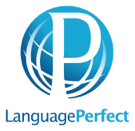 [Date]Dear Parent or Caregiver,Please see below the personal login details for your daughter/son.  I believe your daughter/son will make the most of the 30 day free trial of Language Perfect. This free access is going to expire on [Date]. Should you wish your daughter/son to purchase a 12 month licence, please pay $40 to the [School Office] by [Date].It is made specifically for the school curriculum in New Zealand, Australia and the United Kingdom.Structured listening, reading, writing comprehension lessons.Teachers can customise the program to suit each class, as well as create their own material to use.Every word is accurately pronounced by a native speaker.Students can access Language Perfect anytime, anywhere.No installation or special software is required to read or write in a foreign language.iOS and Android applications are available for touch devices.Licences last for 12 months following purchase.All licences give full access to Chinese, French, German, Greek, Indonesian, Italian, Latin, Japanese, Maori and Spanish.One licence may only be used by one student.If you have any enquiries, please do not hesitate to contact me at school.  Yours faithfully,[Teachers name][Position][School Name]30 day free trial of Language PerfectUser name: 						No spaces and not case sensitivePassword:						No spaces and not case sensitive$40 Language Perfect LicenceI (parent/caregiver) would like to purchase a licence of the online language learning software, Language Perfect for my daughter/son.  Student’s Name _________________________________________   Form class _______________________Parent / Caregiver’s signature ______________________________Date __________________________________________________Please attach the receipt here: 